ANEXO 9MODELO DE DECLARACIÓN JURADA DE GASTOSFacultad:.......................................................................................................................................................................Unidad de Investigación:.......................................................................................................................................................................Grupo de Investigación:….....................................................................................................................................................................Nombre del docente:…...................................................................................................................................................................Condición:	Titular(Marque con un aspa)Adjuntos internos o externosAdherenteDeclaro bajo juramento haber realizado gastos por el monto de: ........................................................................................................................ S/. para realizar las actividades delProyecto de investigación	Nº..............................	Titulado: ........................................................................................................................................................................................................................................durante el periodo de la comisión de servicio del ..................... al	llevado a cabo en la ciudad de............................................... por concepto de viáticos (alimentación y movilidad):Alimentación, S/............................, Movilidad S /	y por no ser posible adquirircomprobantes de pago según se detalla a continuación:En fe de la verdad firmo la presente Declaración Jurada. Lima, ...... de	de 2022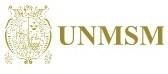 Firmado digitalmente por NIÑO MONTERO Jose Segundo FAU 20148092282 hardMotivo: Doy V° B°Fecha: 22.04.2022 14:16:44 -05:00Responsable Nº DNI: ............................	Ejecutor del GastoFECHAACTIVIDAD DE INVESTIGACIÓN REALIZADA